Welcome to our July/August Newsletter. 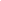 -- 